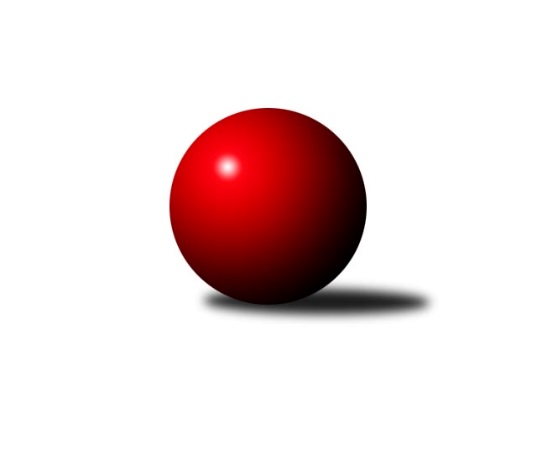 Č.13Ročník 2013/2014	18.12.2013Nejlepšího výkonu v tomto kole: 2650 dosáhlo družstvo: TJ Horní Benešov ˝C˝Krajský přebor OL 2013/2014Výsledky 13. kolaSouhrnný přehled výsledků:TJ Sokol Mohelnice	- Spartak Přerov ˝C˝	11:5	2561:2540		7.12.TJ Tatran Litovel	- KK Zábřeh  ˝C˝	12:4	2460:2375		7.12.TJ  Krnov ˝B˝	- TJ Kovohutě Břidličná ˝A˝	8:8	2440:2449		7.12.KKŽ Šternberk ˝A˝	- KK PEPINO Bruntál	12:4	2445:2286		7.12.KK Jiskra Rýmařov ˝B˝	- KK Šumperk ˝B˝	12:4	2562:2458		7.12.TJ Horní Benešov ˝C˝	- TJ Kovohutě Břidličná ˝B˝	12:4	2650:2544		7.12.TJ Sokol Mohelnice	- TJ  Krnov ˝B˝	12:4	2588:2511		18.12.Tabulka družstev:	1.	TJ Kovohutě Břidličná ˝A˝	12	9	1	2	126 : 66 	 	 2450	19	2.	KK Jiskra Rýmařov ˝B˝	12	9	1	2	123 : 69 	 	 2468	19	3.	TJ Horní Benešov ˝C˝	12	9	0	3	128 : 64 	 	 2481	18	4.	TJ Sokol Mohelnice	12	7	2	3	108 : 84 	 	 2497	16	5.	Spartak Přerov ˝C˝	12	8	0	4	105 : 87 	 	 2504	16	6.	KK Šumperk ˝B˝	12	6	0	6	105 : 87 	 	 2483	12	7.	TJ  Krnov ˝B˝	12	5	2	5	93 : 99 	 	 2379	12	8.	SKK Jeseník ˝B˝	12	5	0	7	90 : 102 	 	 2347	10	9.	TJ Tatran Litovel	12	5	0	7	80 : 112 	 	 2394	10	10.	KK PEPINO Bruntál	12	4	1	7	84 : 108 	 	 2410	9	11.	TJ Kovohutě Břidličná ˝B˝	12	3	2	7	80 : 112 	 	 2482	8	12.	KKŽ Šternberk ˝A˝	12	2	0	10	67 : 125 	 	 2354	4	13.	KK Zábřeh  ˝C˝	12	1	1	10	59 : 133 	 	 2358	3Podrobné výsledky kola:	 TJ Sokol Mohelnice	2561	11:5	2540	Spartak Přerov ˝C˝	Iveta Krejčová	 	 201 	 221 		422 	 0:2 	 443 	 	231 	 212		Jiří Kohoutek	Dušan Sedláček	 	 211 	 216 		427 	 2:0 	 389 	 	211 	 178		Libor Daňa *1	Dagmar Jílková	 	 229 	 201 		430 	 0:2 	 445 	 	225 	 220		Jaroslav Krejčí	Zdeněk Šebesta	 	 219 	 206 		425 	 2:0 	 419 	 	210 	 209		Jaroslav Pěcha	Anna Drlíková	 	 219 	 195 		414 	 2:0 	 401 	 	184 	 217		Jan Lenhart	Rostislav Krejčí	 	 227 	 216 		443 	 1:1 	 443 	 	236 	 207		Michal Symerskýrozhodčí: střídání: *1 od 51. hodu Tomáš HavlíčekNejlepší výkon utkání: 445 - Jaroslav Krejčí	 TJ Tatran Litovel	2460	12:4	2375	KK Zábřeh  ˝C˝	Miroslav Sigmund	 	 191 	 194 		385 	 0:2 	 421 	 	204 	 217		Jan Körner	Jaroslav Vidim	 	 197 	 191 		388 	 2:0 	 340 	 	159 	 181		Jiří Karafiát *1	Stanislav Brosinger	 	 177 	 226 		403 	 0:2 	 418 	 	192 	 226		Miroslav Bodanský	Ludvík Vymazal	 	 227 	 203 		430 	 2:0 	 370 	 	164 	 206		František Langer	Jaromír Janošec	 	 225 	 207 		432 	 2:0 	 419 	 	201 	 218		Martin Vitásek	Jiří Kráčmar	 	 226 	 196 		422 	 2:0 	 407 	 	204 	 203		Václav Čamekrozhodčí: střídání: *1 od 34. hodu Jan KolářNejlepší výkon utkání: 432 - Jaromír Janošec	 TJ  Krnov ˝B˝	2440	8:8	2449	TJ Kovohutě Břidličná ˝A˝	Vladimír Vavrečka	 	 229 	 215 		444 	 2:0 	 413 	 	208 	 205		Leoš Řepka	Lukáš Vaněk	 	 204 	 221 		425 	 2:0 	 424 	 	207 	 217		Ivo Mrhal st.	Miluše Rychová	 	 216 	 186 		402 	 2:0 	 400 	 	212 	 188		Tomáš Fiury	František Vícha	 	 207 	 196 		403 	 2:0 	 373 	 	176 	 197		Jiří Večeřa	Jiří Jedlička	 	 188 	 201 		389 	 0:2 	 440 	 	204 	 236		Jan Doseděl	Vítězslav Kadlec	 	 187 	 190 		377 	 0:2 	 399 	 	217 	 182		Jiří Procházkarozhodčí: Nejlepší výkon utkání: 444 - Vladimír Vavrečka	 KKŽ Šternberk ˝A˝	2445	12:4	2286	KK PEPINO Bruntál	Petr Pick	 	 195 	 231 		426 	 2:0 	 369 	 	177 	 192		Richard Janalík	Pavel Smejkal	 	 201 	 212 		413 	 0:2 	 423 	 	220 	 203		Tomáš Janalík	Václav Gřešek	 	 191 	 214 		405 	 0:2 	 429 	 	222 	 207		Lukáš Janalík	Emil Pick	 	 197 	 192 		389 	 2:0 	 369 	 	199 	 170		Pavel Dvořák	Pavel Ďuriš st.	 	 179 	 206 		385 	 2:0 	 338 	 	162 	 176		František Ocelák	Jindřich Gavenda	 	 212 	 215 		427 	 2:0 	 358 	 	172 	 186		Zdeněk Hudecrozhodčí: Nejlepší výkon utkání: 429 - Lukáš Janalík	 KK Jiskra Rýmařov ˝B˝	2562	12:4	2458	KK Šumperk ˝B˝	Michal Ihnát	 	 210 	 198 		408 	 2:0 	 397 	 	197 	 200		Miroslav Mrkos	Josef Mikeska	 	 198 	 226 		424 	 0:2 	 428 	 	225 	 203		Milan Vymazal	Marek Hampl	 	 212 	 220 		432 	 2:0 	 363 	 	185 	 178		Michal Strachota	Jiří Polášek	 	 216 	 209 		425 	 2:0 	 420 	 	193 	 227		Adam Běláška	Martin Mikeska	 	 238 	 207 		445 	 2:0 	 421 	 	200 	 221		Petr Matějka	Petr Chlachula	 	 241 	 187 		428 	 0:2 	 429 	 	210 	 219		Gustav Vojtekrozhodčí: Nejlepší výkon utkání: 445 - Martin Mikeska	 TJ Horní Benešov ˝C˝	2650	12:4	2544	TJ Kovohutě Břidličná ˝B˝	Michal Rašťák	 	 236 	 203 		439 	 2:0 	 406 	 	203 	 203		Zdeněk Fiury st.	Jaromír Hendrych st.	 	 220 	 209 		429 	 0:2 	 449 	 	236 	 213		Zdeněk Fiury ml.	David Láčík	 	 233 	 212 		445 	 2:0 	 424 	 	222 	 202		Zdeněk Chmela st.	Jaromír Hendrych ml.	 	 217 	 239 		456 	 2:0 	 406 	 	197 	 209		Vladimír Štrbík	Luděk Zeman	 	 228 	 229 		457 	 2:0 	 418 	 	197 	 221		Josef Veselý	Michal Vavrák	 	 212 	 212 		424 	 0:2 	 441 	 	207 	 234		Zdeněk Chmela ml.rozhodčí: Nejlepší výkon utkání: 457 - Luděk Zeman	 TJ Sokol Mohelnice	2588	12:4	2511	TJ  Krnov ˝B˝	Zdeněk Sobota	 	 217 	 208 		425 	 0:2 	 427 	 	219 	 208		Vítězslav Kadlec	Rostislav Krejčí	 	 182 	 222 		404 	 2:0 	 373 	 	188 	 185		Jitka Kovalová	Tomáš Potácel	 	 202 	 224 		426 	 2:0 	 418 	 	215 	 203		František Vícha	Jaroslav Jílek	 	 199 	 213 		412 	 0:2 	 427 	 	218 	 209		Jaromír Čech	Zdeněk Šebesta	 	 217 	 219 		436 	 2:0 	 430 	 	223 	 207		Vladimír Vavrečka	Ludovít Kumi	 	 236 	 249 		485 	 2:0 	 436 	 	225 	 211		Jiří Jedličkarozhodčí: Nejlepší výkon utkání: 485 - Ludovít KumiPořadí jednotlivců:	jméno hráče	družstvo	celkem	plné	dorážka	chyby	poměr kuž.	Maximum	1.	Zdeněk Fiury  ml.	TJ Kovohutě Břidličná ˝B˝	439.05	296.7	142.4	3.5	6/7	(459)	2.	Jiří Kropáč 	-- volný los --	437.26	292.6	144.6	4.9	6/7	(503)	3.	Martin Mikeska 	KK Jiskra Rýmařov ˝B˝	435.62	300.2	135.4	4.9	7/7	(472)	4.	Jaromír Hendrych ml. 	TJ Horní Benešov ˝C˝	434.98	300.0	134.9	5.7	6/7	(487)	5.	Michal Symerský 	Spartak Přerov ˝C˝	432.80	296.4	136.4	5.8	5/7	(444)	6.	Lukáš Janalík 	KK PEPINO Bruntál	432.15	296.2	136.0	6.1	8/8	(457)	7.	Gustav Vojtek 	KK Šumperk ˝B˝	428.47	293.3	135.1	5.9	7/7	(469)	8.	Zdeněk Chmela  ml.	TJ Kovohutě Břidličná ˝B˝	428.31	292.4	135.9	4.0	7/7	(447)	9.	Tomáš Potácel 	TJ Sokol Mohelnice	426.68	285.1	141.5	5.6	7/7	(457)	10.	Dušan Říha 	-- volný los --	425.40	294.2	131.2	4.6	7/7	(468)	11.	Leopold Jašek 	-- volný los --	425.10	287.7	137.4	3.7	7/7	(479)	12.	Ludvík Vymazal 	TJ Tatran Litovel	423.44	290.8	132.6	4.9	8/8	(456)	13.	Josef Mikeska 	KK Jiskra Rýmařov ˝B˝	423.01	287.1	135.9	5.8	7/7	(447)	14.	Stanislav Brosinger 	TJ Tatran Litovel	421.03	289.2	131.8	6.5	6/8	(462)	15.	Jiří Kohoutek 	Spartak Přerov ˝C˝	420.53	294.3	126.2	7.0	7/7	(460)	16.	Rostislav Petřík 	Spartak Přerov ˝C˝	420.31	285.1	135.2	3.7	6/7	(476)	17.	Petr Matějka 	KK Šumperk ˝B˝	419.65	289.0	130.7	5.4	7/7	(460)	18.	Jaromír Hendrych st. 	TJ Horní Benešov ˝C˝	419.04	288.6	130.5	6.0	7/7	(455)	19.	Jan Lenhart 	Spartak Přerov ˝C˝	418.10	292.9	125.2	7.3	5/7	(436)	20.	Jan Doseděl 	TJ Kovohutě Břidličná ˝A˝	417.86	290.0	127.9	6.1	7/7	(442)	21.	Radek Malíšek 	-- volný los --	417.67	286.8	130.9	4.2	7/7	(467)	22.	Jaroslav Pěcha 	Spartak Přerov ˝C˝	417.56	295.7	121.8	9.1	6/7	(436)	23.	Karel Kučera 	SKK Jeseník ˝B˝	417.45	293.0	124.5	6.0	5/7	(444)	24.	Milan Vymazal 	KK Šumperk ˝B˝	417.22	291.3	125.9	7.6	7/7	(458)	25.	Miluše Rychová 	TJ  Krnov ˝B˝	416.73	287.8	128.9	7.0	6/8	(447)	26.	Rostislav Krejčí 	TJ Sokol Mohelnice	416.39	287.6	128.8	5.4	7/7	(443)	27.	David Láčík 	TJ Horní Benešov ˝C˝	415.43	287.3	128.1	7.1	7/7	(482)	28.	Petr Chlachula 	KK Jiskra Rýmařov ˝B˝	415.26	288.2	127.0	7.1	7/7	(464)	29.	Dagmar Jílková 	TJ Sokol Mohelnice	414.88	289.9	125.0	8.3	6/7	(468)	30.	Ivo Mrhal  st.	TJ Kovohutě Břidličná ˝A˝	414.47	282.0	132.4	5.8	7/7	(443)	31.	Tomáš Janalík 	KK PEPINO Bruntál	413.29	287.3	126.0	5.4	8/8	(434)	32.	Jan Körner 	KK Zábřeh  ˝C˝	412.41	280.8	131.6	6.4	7/7	(439)	33.	Jaromíra Smejkalová 	SKK Jeseník ˝B˝	412.26	280.5	131.8	4.4	6/7	(449)	34.	Zdeněk Šebesta 	TJ Sokol Mohelnice	411.86	287.6	124.3	6.9	7/7	(472)	35.	Leoš Řepka 	TJ Kovohutě Břidličná ˝A˝	411.80	278.6	133.2	5.2	7/7	(443)	36.	Luděk Zeman 	TJ Horní Benešov ˝C˝	411.63	288.5	123.1	8.2	6/7	(509)	37.	Jiří Procházka 	TJ Kovohutě Břidličná ˝A˝	411.12	286.0	125.2	5.9	7/7	(429)	38.	Miloslav Krchov 	TJ Kovohutě Břidličná ˝B˝	409.80	284.7	125.1	5.3	5/7	(430)	39.	Petr Pick 	KKŽ Šternberk ˝A˝	409.28	294.3	114.9	6.7	6/7	(433)	40.	Michal Strachota 	KK Šumperk ˝B˝	407.92	290.5	117.4	9.6	6/7	(463)	41.	Jiří Polášek 	KK Jiskra Rýmařov ˝B˝	407.32	283.3	124.1	7.8	7/7	(454)	42.	Zdeněk Chmela  st.	TJ Kovohutě Břidličná ˝B˝	406.68	283.5	123.1	8.4	7/7	(443)	43.	Jaroslav Jílek 	TJ Sokol Mohelnice	406.39	285.8	120.6	7.6	7/7	(466)	44.	Miroslav Mrkos 	KK Šumperk ˝B˝	405.72	280.3	125.4	8.5	6/7	(469)	45.	Jindřich Gavenda 	KKŽ Šternberk ˝A˝	405.58	280.6	125.0	6.2	6/7	(427)	46.	Vladimír Vavrečka 	TJ  Krnov ˝B˝	404.00	283.0	121.0	5.8	7/8	(444)	47.	Jiří Jedlička 	TJ  Krnov ˝B˝	403.73	281.3	122.4	10.4	8/8	(438)	48.	Marek Hampl 	KK Jiskra Rýmařov ˝B˝	403.71	283.2	120.5	7.5	7/7	(453)	49.	Michal Vavrák 	TJ Horní Benešov ˝C˝	402.86	281.6	121.2	8.6	7/7	(460)	50.	Jiří Večeřa 	TJ Kovohutě Břidličná ˝A˝	402.17	280.6	121.6	6.3	7/7	(450)	51.	Rudolf Starchoň 	KK Jiskra Rýmařov ˝B˝	401.60	285.8	115.8	8.0	5/7	(428)	52.	Jan Tögel 	-- volný los --	400.40	279.9	120.5	7.5	6/7	(448)	53.	Václav Čamek 	KK Zábřeh  ˝C˝	400.16	278.4	121.8	8.4	7/7	(454)	54.	Jaroslav Vidim 	TJ Tatran Litovel	399.17	284.1	115.1	7.6	8/8	(442)	55.	Michal Rašťák 	TJ Horní Benešov ˝C˝	397.88	283.4	114.5	8.8	7/7	(447)	56.	Vítězslav Kadlec 	TJ  Krnov ˝B˝	397.79	278.5	119.3	9.1	8/8	(489)	57.	František Ocelák 	KK PEPINO Bruntál	396.20	281.4	114.8	8.9	8/8	(453)	58.	Václav Gřešek 	KKŽ Šternberk ˝A˝	394.37	273.7	120.7	9.4	5/7	(431)	59.	František Vícha 	TJ  Krnov ˝B˝	393.70	279.4	114.4	7.1	8/8	(434)	60.	Pavel Ďuriš st. 	KKŽ Šternberk ˝A˝	390.86	275.7	115.2	7.7	5/7	(405)	61.	Miroslav Bodanský 	KK Zábřeh  ˝C˝	390.31	272.4	117.9	9.2	7/7	(448)	62.	Richard Janalík 	KK PEPINO Bruntál	389.90	277.2	112.7	8.4	7/8	(421)	63.	Petr Otáhal 	TJ Kovohutě Břidličná ˝B˝	389.85	281.0	108.9	8.6	5/7	(409)	64.	Martin Zavacký 	SKK Jeseník ˝B˝	389.58	272.7	116.9	9.3	6/7	(467)	65.	Zdeněk Vojáček 	KKŽ Šternberk ˝A˝	388.93	272.5	116.4	8.8	7/7	(413)	66.	Miroslav Sigmund 	TJ Tatran Litovel	387.57	282.1	105.5	11.0	6/8	(470)	67.	Jiří Srovnal 	KK Zábřeh  ˝C˝	387.20	279.1	108.1	11.4	5/7	(422)	68.	Pavel Dvořák 	KK PEPINO Bruntál	385.52	273.7	111.9	9.5	8/8	(456)	69.	František Všetička 	-- volný los --	384.30	271.8	112.5	8.5	5/7	(421)	70.	František Langer 	KK Zábřeh  ˝C˝	383.79	275.1	108.7	9.3	7/7	(424)	71.	Pavel Smejkal 	KKŽ Šternberk ˝A˝	380.89	273.3	107.6	10.1	7/7	(413)	72.	Jana Fousková 	SKK Jeseník ˝B˝	380.22	269.6	110.6	9.2	7/7	(454)	73.	Eva Křapková 	SKK Jeseník ˝B˝	374.86	263.3	111.6	10.6	7/7	(426)	74.	Alena Vrbová 	SKK Jeseník ˝B˝	355.47	254.1	101.4	12.5	5/7	(404)		Petr Kozák 	TJ Horní Benešov ˝C˝	448.50	295.0	153.5	3.5	2/7	(488)		Rostislav Cundrla 	SKK Jeseník ˝B˝	447.22	295.9	151.3	2.9	3/7	(475)		Petr Dankovič ml. 	TJ Horní Benešov ˝C˝	440.00	296.0	144.0	4.0	1/7	(440)		Jaromír Janošec 	TJ Tatran Litovel	436.25	287.3	149.0	4.8	4/8	(461)		Pavel Ďuriš ml. 	KKŽ Šternberk ˝A˝	436.00	311.0	125.0	8.0	1/7	(436)		Iveta Krejčová 	TJ Sokol Mohelnice	431.25	292.8	138.5	5.0	2/7	(439)		Marek Zapletal 	KK Šumperk ˝B˝	431.13	291.8	139.4	1.9	2/7	(463)		Jaroslav Krejčí 	Spartak Přerov ˝C˝	428.25	292.7	135.6	3.9	4/7	(455)		Dušan Sedláček 	TJ Sokol Mohelnice	427.00	288.0	139.0	5.0	1/7	(427)		Stanislav Beňa  st.	Spartak Přerov ˝C˝	426.00	297.8	128.2	6.5	2/7	(445)		Lukáš Vaněk 	TJ  Krnov ˝B˝	425.00	284.0	141.0	6.0	1/8	(425)		Petr Šrot 	KK Šumperk ˝B˝	425.00	301.0	124.0	9.0	1/7	(425)		Libor Čermák 	-- volný los --	423.17	284.5	138.7	4.7	3/7	(446)		Josef Veselý 	TJ Kovohutě Břidličná ˝B˝	421.35	294.0	127.4	7.2	4/7	(454)		Ludovít Kumi 	TJ Sokol Mohelnice	415.75	286.6	129.1	5.4	4/7	(485)		Josef Šrámek 	-- volný los --	415.25	289.3	125.9	4.5	3/7	(480)		Zdeněk Fiury  st.	TJ Kovohutě Břidličná ˝B˝	415.08	286.8	128.3	5.8	4/7	(429)		Václav Pumprla 	Spartak Přerov ˝C˝	414.96	289.3	125.7	4.5	4/7	(450)		Libor Daňa 	Spartak Přerov ˝C˝	413.83	292.3	121.5	6.3	3/7	(434)		Adam Běláška 	KK Šumperk ˝B˝	411.00	291.0	120.0	6.7	3/7	(424)		Zdeněk Sobota 	TJ Sokol Mohelnice	410.45	290.2	120.3	6.7	4/7	(440)		Josef Suchan 	KK Šumperk ˝B˝	410.25	278.8	131.5	7.5	2/7	(452)		Tomáš Fiury 	TJ Kovohutě Břidličná ˝A˝	408.75	282.8	125.9	4.5	4/7	(425)		Emil Pick 	KKŽ Šternberk ˝A˝	408.50	283.1	125.4	6.2	4/7	(437)		Jiří Kráčmar 	TJ Tatran Litovel	408.48	278.2	130.2	5.4	5/8	(432)		Kamil Vinklárek 	KKŽ Šternberk ˝A˝	408.00	270.0	138.0	9.0	1/7	(408)		Vladimír Štrbík 	TJ Kovohutě Břidličná ˝B˝	405.25	280.9	124.4	8.8	4/7	(441)		Miroslav Štěpán 	KK Zábřeh  ˝C˝	405.25	283.5	121.8	10.3	2/7	(429)		Jiří Karafiát 	KK Zábřeh  ˝C˝	405.10	277.6	127.5	7.8	4/7	(466)		Martin Vitásek 	KK Zábřeh  ˝C˝	404.50	278.0	126.5	6.5	2/7	(419)		Josef Novotný 	KK PEPINO Bruntál	401.50	273.0	128.5	4.3	2/8	(430)		Tomáš Havlíček 	Spartak Přerov ˝C˝	401.17	278.5	122.7	7.2	2/7	(425)		Michal Ihnát 	KK Jiskra Rýmařov ˝B˝	401.10	285.8	115.3	10.8	2/7	(428)		Čestmír Řepka 	TJ Kovohutě Břidličná ˝A˝	398.00	274.0	124.0	4.0	1/7	(398)		Petra Rozsypalová 	SKK Jeseník ˝B˝	398.00	277.0	121.0	10.3	3/7	(451)		Anna Drlíková 	TJ Sokol Mohelnice	395.00	289.0	106.0	9.5	2/7	(414)		Jaromír Čech 	TJ  Krnov ˝B˝	393.25	281.6	111.7	9.7	5/8	(427)		Miroslav Setinský 	SKK Jeseník ˝B˝	391.47	286.4	105.1	10.1	3/7	(423)		Anna Dosedělová 	TJ Kovohutě Břidličná ˝A˝	390.50	273.5	117.0	8.5	2/7	(400)		Přemysl Janalík 	KK PEPINO Bruntál	388.33	269.0	119.3	9.0	3/8	(440)		Martin Kaduk 	KK PEPINO Bruntál	383.50	277.5	106.0	10.0	2/8	(405)		Jan Kolář 	KK Zábřeh  ˝C˝	383.22	269.9	113.3	8.2	3/7	(430)		Jaroslav Zelinka 	TJ Kovohutě Břidličná ˝A˝	382.50	267.0	115.5	9.0	2/7	(384)		Jiří Vrobel 	TJ Tatran Litovel	380.00	271.0	109.0	10.3	3/8	(407)		Pavel Pěruška 	TJ Tatran Litovel	377.00	281.0	96.0	16.0	1/8	(377)		Zdeněk Hudec 	KK PEPINO Bruntál	375.47	268.0	107.5	11.7	5/8	(409)		Jaroslav Ďulík 	TJ Tatran Litovel	373.85	267.3	106.6	9.5	5/8	(414)		Václav Šubert 	KKŽ Šternberk ˝A˝	373.25	266.3	107.0	10.3	4/7	(385)		Miroslav Adámek 	KK Šumperk ˝B˝	369.50	267.0	102.5	16.5	2/7	(392)		Ota Pidima 	TJ Kovohutě Břidličná ˝A˝	364.00	250.0	114.0	5.0	1/7	(364)		Jana Ovčačíková 	KK Jiskra Rýmařov ˝B˝	364.00	283.0	81.0	15.0	1/7	(364)		Jitka Kovalová 	TJ  Krnov ˝B˝	363.00	252.3	110.7	12.7	3/8	(373)		Pavel Jalůvka 	TJ  Krnov ˝B˝	360.00	266.3	93.8	13.8	2/8	(395)		Martin Hampl 	TJ Tatran Litovel	339.67	240.7	99.0	15.7	3/8	(376)		Luboš Blinka 	TJ Tatran Litovel	337.00	261.0	76.0	21.0	1/8	(337)Sportovně technické informace:Starty náhradníků:registrační číslo	jméno a příjmení 	datum startu 	družstvo	číslo startu
Hráči dopsaní na soupisku:registrační číslo	jméno a příjmení 	datum startu 	družstvo	Program dalšího kola:10.1.2014	pá	16:30	TJ Kovohutě Břidličná ˝B˝ - TJ Kovohutě Břidličná ˝A˝	10.1.2014	pá	16:30	KK PEPINO Bruntál - KK Šumperk ˝B˝	11.1.2014	so	9:00	TJ  Krnov ˝B˝ - Spartak Přerov ˝C˝	11.1.2014	so	9:00	TJ Tatran Litovel - TJ Horní Benešov ˝C˝	11.1.2014	so	9:00	TJ Sokol Mohelnice - SKK Jeseník ˝B˝	11.1.2014	so	13:00	KKŽ Šternberk ˝A˝ - KK Zábřeh  ˝C˝				KK Jiskra Rýmařov ˝B˝ - -- volný los --	Nejlepší šestka kola - absolutněNejlepší šestka kola - absolutněNejlepší šestka kola - absolutněNejlepší šestka kola - absolutněNejlepší šestka kola - dle průměru kuželenNejlepší šestka kola - dle průměru kuželenNejlepší šestka kola - dle průměru kuželenNejlepší šestka kola - dle průměru kuželenNejlepší šestka kola - dle průměru kuželenPočetJménoNázev týmuVýkonPočetJménoNázev týmuPrůměr (%)Výkon2xLuděk ZemanHor.Beneš.C4571xVladimír VavrečkaKrnov B113.764446xJaromír Hendrych ml.Hor.Beneš.C4561xJan DosedělBřidličná A112.734401xJaromíra SmejkalováJeseník B4491xLukáš VaněkKrnov B108.894252xZdeněk Fiury ml.Břidličná B4491xIvo Mrhal st.Břidličná A108.634244xJiří Kropáč---4484xMartin MikeskaRýmařov B108.314452xJaroslav KrejčíSp.Přerov C4452xLuděk ZemanHor.Beneš.C107.88457